Сумська міська радаVIІ СКЛИКАННЯ         СЕСІЯРІШЕННЯвід                    2019 року №            -МРм. СумиРозглянувши звернення громадян, надані документи, відповідно до протоколу засідання постійної комісії з питань архітектури, містобудування, регулювання земельних відносин, природокористування та екології Сумської міської ради від 07.11.2019 № 174, статей 12, 40, 79-1, частини 5 статті 116, 118, 121, 122 Земельного кодексу України, статті 50 Закону України «Про землеустрій», керуючись пунктом 34 частини першої статті 26 Закону України «Про місцеве самоврядування в Україні», Сумська міська рада ВИРІШИЛА:Відмовити громадянам в наданні дозволу на розроблення проектів землеустрою щодо відведення земельних ділянок у власність для будівництва і обслуговування жилого будинку, господарських будівель і споруд у зв’язку з тим, що земельні ділянки перебувають у постійному користуванні Сумського національного аграрного університету під розміщеним технікумом, що підтверджено державним актом на право постійного користування землею за                  № 218 від 07.07.2000 згідно з додатком.Сумський міський голова                                                                    О.М. ЛисенкоВиконавець: Клименко Ю.М.Ініціатор розгляду питання –– постійна комісія з питань архітектури, містобудування, регулювання земельних відносин, природокористування та екології Сумської міської ради Проект рішення підготовлено департаментом забезпечення ресурсних платежів Сумської міської радиДоповідач – департамент забезпечення ресурсних платежів Сумської міської радиДодатокдо рішення Сумської міської ради «Про відмову громадянам в наданні дозволу на розроблення проектів землеустрою щодо відведення земельних ділянок»від                   2019 року №               -МРСПИСОКгромадян, яким відмовляється в наданні дозволу на розроблення проектів землеустрою щодо відведення земельних ділянок для будівництва і обслуговування жилого будинку, господарських будівель і споруд Сумський міський голова                                                                                                                                                        О.М. ЛисенкоВиконавець: Клименко Ю.М.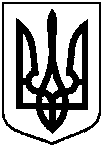 Проектоприлюднено «__»_________2019 р.Про відмову громадянам в наданні дозволу на розроблення проектів землеустрою щодо відведення земельних ділянок  № з/пПрізвище, ім’я, по батькові, реєстраційний номер облікової картки платника податків або серія та номер паспортуАдреса земельної ділянкиОрієнтовна площа земельної ділянки,гаУмовинадання123451.Супрун Сергій Анатолійовичвул. Веретенівська, біля будівлі № 260,1000власність2.Войтенко Юрій Володимировичвул. Веретенівська, 26 (біля будівлі)0,1000власність3.Скляр Володимир Миколайовичвул. Веретенівська, 26 (поруч з будинком)0,1000власність4.Мостіпака Ольга Анатоліївнавул. Веретенівська, 260,1000власність5.Заковоротний Сергій Анатолійовичвул. Веретенівська, 260,1000власність6.Данілік Оксана Анатоліївнавул. Веретинівська, 260,1000власність